Publicado en 08001 el 17/11/2017 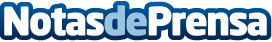 El mosquito tigre es, por primera vez, el principal insecto picador en el mediterráneo peninsularSeis de cada diez quejas por picaduras se refieren al mosquito tigre. El mosquito común, en tercera posiciónDatos de contacto:Rodrigo TovarDirector Marketing y Comunicación677490321Nota de prensa publicada en: https://www.notasdeprensa.es/el-mosquito-tigre-es-por-primera-vez-el Categorias: Nacional Sociedad Cataluña Valencia Murcia Ecología Jardín/Terraza http://www.notasdeprensa.es